(อต.18)									สถาบันอนุญาโตตุลาการ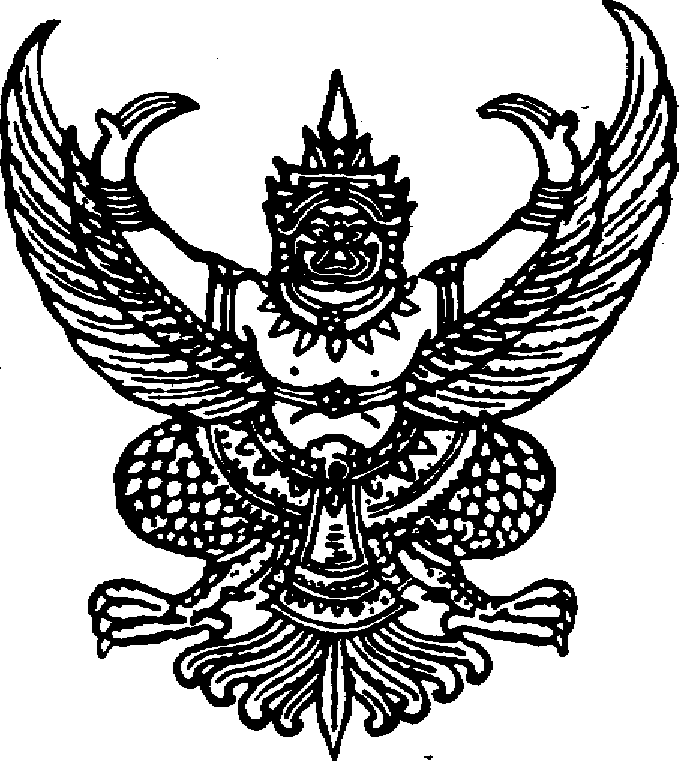 คำแก้ข้อเรียกร้องแย้ง							สำนักงานศาลยุติธรรม									อาคารศาลอาญา  ชั้น 5									ถนนรัชดาภิเษก เขตจตุจักร									กทม. 10900							  ข้อพิพาทหมายเลขดำที่   ………../25……...							ข้อพิพาทหมายเลขแดงที่   ………../25………						วันที่ ……… เดือน ………………… พ.ศ. ……..……		…………………………………………………………………..……..…………………………..	   ผู้เรียกร้องระหว่าง		…………………………………………………………………………..……………..…………..	   ผู้คัดค้าน		ข้าพเจ้า ………………………………….………………..…………….…… อายุ ………….…….……… ปีเลขประจำตัวประชาชน/ เลขทะเบียนนิติบุคคล     -                 -                     -         -     เชื้อชาติ .......................  สัญชาติ .........................  อาชีพ ………………….……. อยู่บ้านเลขที่ …….…….… หมู่ที่ …...….… ตรอก/ซอย……….…....ถนน ………….…………………… แขวง/ตำบล ……….……………………. เขต/อำเภอ ……..…………………………..…..…….จังหวัด …………….…..…………รหัสไปรษณีย์ ......................
โทรศัพท์ ………………...………… โทรสาร ……………..………  ไปรษณีย์อิเล็กทรอนิกส์ …………………….……ขอยื่นคำแก้ข้อเรียกร้องแย้งต่อสถาบันอนุญาโตตุลาการ สำนักอนุญาโตตุลาการ มีข้อความดังต่อไปนี้		ข้อ 1. …………………………………………………………………..…………………………………………...……………………………………………………………………………………………………………………….………………………………………………………………………………………………………………………………………………….………………………………………………………………………………………………………………………………………………….………………………………………………………………………………………………………………………………………………….………………………………………………………………………………………………………………………………………………….………………………………………………………………………………………………………………………………………………….………………………………………………………………………………………………………………………………………………….………………………………………………………………………………………………………………………………………………….………………………………………………………………………………………………………………………………………………….………………………………………………………………………………………………………………………………………………….………………………………………………………………………………………………………………………………………………….………………………………………………………………………………………………………………………………………………….………………………………………………………………………………………………………………………………………………….………………………………………………………………………………………………………………………………………………….………………………………………………………………………………………………………………………………………………….………………………………………………………………………………………………………………………………………………….………………………………………………………………………………………………………………………………………………….………………………………………………………………………………………………………………………………………………….………………………………………………………………………………………………………………………………………………….………………………………………………………………………………………………………………………………………………….………………………………………………………………………………………………………………………………………………….………………………………………………………………………………………………………………………………………………….………………………………………………………………………………………………………………………………………………….………………………………………………………………………………………………………………………………………………….………………………………………………………………………………………………………………………………………………….………………………………………………………………………………………………………………………………………………….………………………………………………………………………………………………………………………………………………….………………………………………………………………………………………………………………………………………………….………………………………………………………………………………………………………………………………………………….…………………………ลงชื่อ …………………………………………… ผู้เรียกร้อง							  (..................................................)